St. Valentine – Prayer Service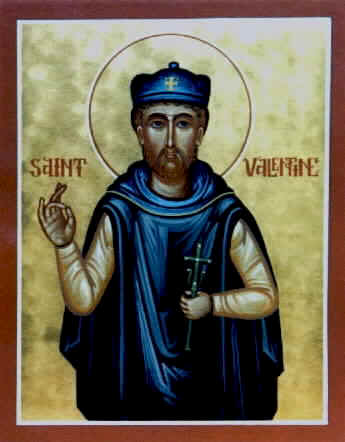 The feast is worth celebrating as it reminds students that all love is a reflection of God’s love. St. Valentine was a bishop in the early church. He performed Christian marriages for young couples. There was a prohibition on all marriages at the time except those recognised by the state. Valentine was jailed. While in jail, he is believedto have cured the jailer’s daughter of blindness. Just before he died hewrote her a letter which he signed “Your Valentine.”   Because of this hehas become the patron saint of love.{Prior to the Prayer Service: invite the children to make a Valentine card for someone who cares for them and loves them.}Sacred Space:A cloth, candle, bible and the Valentine cards the children have made for parents, grandparents.Opening HymnOpening Prayer:God of love, you give us St. Valentine as an example of love. As we gather to celebrate the feastof this loving and caring saint we ask you to bless our friendships.  May the love and affection we share with each other, always come from a sense of respect and love for them.  May we always follow the example of your Son, Jesus Christ, who lives and reigns forever and ever. Amen.Reading: 1John 4:7-12Gospel: John 3:16-17REFLECTIONStudent 1:Father, you have loved us from eternity without conditions.  No matter who we are, no matter what language we speak, no matter what country we are from – it makes no difference to you.Student 2:Help us to love and respect each other always.Student 3:Help us to focus on the positive, to see the good and the giftedness in the people we meet.Student 4:Help us to grow in understanding and respect for others.Student 5:Help us to encourage the goodness and the giftedness of others.Student 6:Lord, as we increase our ability to love as Jesus did, help us to build your kingdom here on earth.A prayer of blessing on the Valentine cardsGenerous and loving God,you love us as only a parent can -without conditions, without limits.You fill us with your grace and love.Bless the people we made these cards for.May these cards bring joy and happiness to those who receive them.We ask this through Christ our Lord.  Amen.Closing Prayer:God, source of life and love,we ask you to bless our families and friends.Help us to see that the love we receive and experience from othersis only a reflection of your great love for us.We ask this through Christ our Lord. Amen.Closing Hymn